Муниципальное казенное  общеобразовательное учреждение средняя  общеобразовательная школа № 10 х. Перевальный  ПРОГРАММА ПРОФИЛЬНОЙ СМЕНЫ«МЫ ПАТРИОТЫ»ЛЕТНЕГО ПРИШКОЛЬНОГО ЛАГЕРЯ «ОЛИМПИОНИК»ВОЗРАСТ: 6,5-16 ЛЕТ                                                                   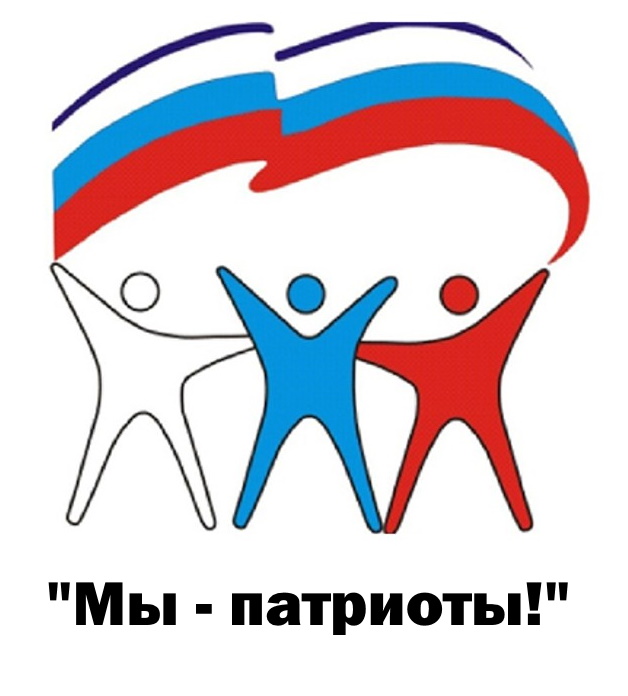 2022 год.1. Паспорт программы   профильной смены летнего пришкольного лагеря «Олипионик».Пояснительная записка«Только тот, кто любит, ценит и уважаетнакопленное и сохранённое предшествующимпоколением, может любить Родину,узнать её, стать подлинным патриотом».С. МихалковДетский оздоровительный лагерь – это, прежде всего отдых ребёнка после напряжённого учебного года, общение со сверстниками, оздоровление, а также развитие и реализация творческих способностей.Ежегодно для обучающихся МКОУ СОШ №10 х.Перевальный организуется летний оздоровительный лагерь дневного пребывания.Программа направлена на укрепление здоровья, воспитание морально-волевых качеств, патриотизма и чувства коллективизма отдыхающих.Содержание деятельности лагеря направлено на формирования личности гражданина и патриота России с присущими ему ценностями, взглядами, ориентациями, установками, мотивами деятельности и поведения.Программа универсальна, так как может использоваться для работы с детьми из различных социальных групп, разного возраста, уровня развития и состояния здоровья.Основная идея программы ЛОЛ «Олимпионик» - представление возможностей для раскрытия творческих способностей ребенка, создание условий для самореализации потенциала детей и подростков в результате общественно полезной деятельности. Программа ориентирована на работу в разновозрастном детском коллективе.В рамках летней оздоровительной программы пришкольного оздоровительного лагеря «Олимпионик» будут реализованы мероприятия из Программы смен «Содружество Орлят России» для проведения в детских лагерях Российской  Федерации  и Юнармия.  Будут сформированы два отряда – отряд Юноармейцы, и отряд «Орлята России», которые будут заниматься патриотическими мероприятиями, проводить акции, тематические игры, формировать чувство патриотизма, любви к Родине.Принципы организации педагогического процесса в рамках программы:принцип взаимодействия воспитателей и воспитанников;принцип коллективной деятельности;принцип самореализации ребенка в условиях детского лагеря;принцип самостоятельности.Актуальность и значимость программыДетский возраст является наиболее оптимальным для системы гражданско-патриотического воспитания, так как это период самоутверждения, активного развития социальных интересов и жизненных идеалов.Гражданско-патриотическое воспитание в современных условиях – это целенаправленный, нравственно обусловленный процесс подготовки подрастающего поколения к функционированию и взаимодействию в условиях демократического общества, к инициативному труду, участию в управлении социально ценными делами, к реализации прав и обязанностей, а также укрепления ответственности за свой политический, нравственный и правовой выбор, за максимальное развитие своих способностей в целях достижения жизненного успеха. Гражданско-патриотическое воспитание способствует становлению и развитию личности, обладающей качествами гражданина и патриота своей страны.Основная деятельность лагеря дневного пребывания «Непоседы» направлена на развитие личности ребенка и включение его в разнообразие человеческих отношений и межличностное общение со сверстниками.Погружая ребенка в атмосферу лагеря, мы даем ему возможность открыть в себе положительные качества личности, ощутить значимость собственного «я»; осознать себя личностью, вызывающей положительную оценку в глазах других людей; повысить самооценку; выйти на новый уровень общения, где нет места агрессии и грубости.Находясь в лагере дневного пребывания, дети ежедневно включаются в оздоровительный процесс, для которого характерны: упорядоченный ритм жизни, режим питания, закаливание, поддержка мышечного и эмоционального тонуса. Результатом осуществления оздоровительного направления является формирование потребности в здоровом образе жизни.Цели и задачи программыЦель программы: создание оптимальных условий, обеспечивающих полноценный отдых детей, их оздоровление, нравственное и патриотическое воспитание, творческое развитие.Задачи программы:•	создание условий для эффективного патриотического воспитания школьников;•	формирование работы, обеспечивающей оптимальные условия развития у каждого подростка верности Отечеству, готовности приносить пользу обществу и государству;•	утверждение в сознании и чувствах детей патриотических ценностей, взглядов и убеждений, воспитание уважения к культурному и историческому прошлому России, к традициям родного края;•	привлечение детей к работе по возрождению и сохранению культурных и духовно-нравственных ценностей родного края.•	оздоровление детей и сплочение различных детских коллективов в единый дружный коллектив;•	создание в лагере атмосферы доброжелательности, дружбы и радости детского общения;•	воспитание у отдыхающих любви к спорту и здоровому образу жизни;•	закрепление правил личной гигиены отдыхающих;•	развитие познавательной активности и интересов;•	развитие интересов к игровой деятельности;•	снижение эмоционального напряжения детей;•	воспитание чувства личной ответственности у детей за свои дела и поступки;•	воспитание навыков культурного поведения, этикета, бережливости;•	воспитание у детей стремления к культурной жизни, правде, доброте, красоте;•	воспитание чувства коллективизма, дружбы и взаимопомощи.
План  работы профильной смены«Мы патриоты»Система контроля и оценки результативности(диагностика и мониторинг)В лагере диагностика будет проходить в несколько этапов:Начальная диагностика. Осуществляется сбор данных о направленности интересов ребенка, мотивации деятельности и уровень готовности к ней (тесты, анкеты, игры); Промежуточная диагностика. Позволит корректировать процесс реализации программы и определить искомый результат с помощью аналогии и ассоциации; Итоговая диагностика, Позволит оценить результаты реализации программы (опрос, тестирование, анкеты):Диагностика проходит на протяжении всей смен: на «огоньках», после крупных мероприятий, перед проведением какого-либо экспериментального мероприятия, по окончании лагерной смены. Ожидаемые результаты работы по программе профильной смены«Мы патриоты»Механизм обратной связиЧтобы оценить эффективность данной программы с воспитанниками лагеря проводится анкетирования. Каждый день ребята заполняют экран настроения, что позволяет организовать индивидуальную работу с детьми. Разработан механизм обратной связиМониторинг - карта - форма обратной связи, которая позволяет судить об эмоциональном состоянии детей ежедневно. Это итог дня. В конце недели педагоги анализируют качество и содержание своей работы по результатам обратной связи.ЛитератураБелянина О. В., Галкина О. М., Рог В. Е. Программа, Научно-методический журнал заместителя директора школы по воспитательной работе, № 7/2010.Куватов С. А. Активный отдых детей на свежем воздухе. Ростов н/Д: Феникс. 2005. - 311с.Обухова Л. А., Лемяскина Н. А., Жиренко О.Е. Новые 135 уроков здоровья, или Школа докторов природы (1 – 4 классы). – М.: ВАКО, 2008. – 288с.Руденко В. И. Лучшие сценарии для летнего лагеря. – М., 2006 г.Сысоева М. Е. Организация летнего отдыха детей. – М.: ВЛАДОС, 1999. – 176с.Тартышная М. А. Все лучшее – впереди/ социально ориентированные формы работы со школьниками/ М. А. Тартышная. – Ростов н/Д.: феникс, 2006. – 285 с.http://festival.1september.ru/articles/573118/.http://ped-kopilka.ru/letnii-otdyh/pravila-povedenija-v-lesu-dlja-detei-informacija-i-poleznye-sovety-dlja-shkolnikov.htmlsch6-nov.narod.ruschool57.kubannet.ruБезруких М. М., Филиппова Т.А. Формула здорового питания, М.ОЛМА,2009Безруких М. М., Филиппова Т.А. Разговор о правильном питании, М.ОЛМА,2009Григоренко Ю. Н., Кострецова У.Ю. Кипарис. Коллективно-творческие дела, игры, праздники, аттракционы, развлечения, индивидуальная работа. М.: Педагогическое общество России, 2001.Иванов И. П. Энциклопедия коллективных творческих дел. - М., 1990.Лаврентьев В. В. «Советы организатору и вожатому по подготовке летнего лагеря», 2002 г.Толченов О. А.Сценарии игровых и театрализованных представлений для детей разного возраста: Нескучалия.М.:Владос,2001.Торгашов В. Н. В эфире новости: Праздники. Конкурсы. Забавы. Викторины. Путешествия. Советы. Игры. М.: Педагогическое общество России, 2001.УТВЕРЖДАЮ:Директор МКОУ СОШ №10»___________А. А. Кокозова «_____»_____________2022г.Наименование программыПрограмма профильной смены «Мы патриоты» летнего пришкольного лагеря «Олимпионик»Исполнители программы1. Педагогический коллектив МКОУ СОШ №10 х. Перевальный 2. Ученический коллектив.Научно- методические основы разработки программыФедеральный закон «Об образовании РФ»; Закон Российской Федерации от 05 марта 1992 года № 2446-1 «О безопасности»;Федеральный закон от 25 июля 1998 года № 130-ФЗ «О борьбе с терроризмом»;
Федеральный закон от 06 марта 2006 года № 35-ФЗ «О противодействии терроризму»;Федеральный закон Российской Федерации  от 10 декабря 1995г. №196-ФЗ " (с изменениями от 2 марта 1999г., от 25 апреля 2002г., от10 января .,  от 22 августа .) "О безопасности дорожного движения"; Приказ Министерства образования № 354 "О повышении безопасности дорожного движения детей и учащихся России";Федеральном законе Российской Федерации от 21 декабря 1994 года № 63-ФЗ «О пожарной безопасности»; Локальные акты школы. Цель программысоздание оптимальных условий, обеспечивающих полноценный отдых детей, их оздоровление, нравственное и патриотическое воспитание, творческое развитие.Задачи программысоздание условий для эффективного патриотического воспитания школьников;формирование работы, обеспечивающей оптимальные условия развития у каждого подростка верности Отечеству, готовности приносить пользу обществу и государству;утверждение в сознании и чувствах детей патриотических ценностей, взглядов и убеждений, воспитание уважения к культурному и историческому прошлому России, к традициям родного края;привлечение детей к работе по возрождению и сохранению культурных и духовно-нравственных ценностей родного края.оздоровление детей и сплочение различных детских коллективов в единый дружный коллектив;создание в лагере атмосферы доброжелательности, дружбы и радости детского общения;воспитание у отдыхающих любви к спорту и здоровому образу жизни;закрепление правил личной гигиены отдыхающих;развитие познавательной активности и интересов;развитие интересов к игровой деятельности;снижение эмоционального напряжения детей;воспитание чувства личной ответственности у детей за свои дела и поступки;воспитание навыков культурного поведения, этикета, бережливости;воспитание у детей стремления к культурной жизни, правде, доброте, красоте;воспитание чувства коллективизма, дружбы и взаимопомощи.Основные  направления программыГражданско-патриотическоеСроки реализации01.06.2022 – 27.06.2022Материально-техническое  и методическое обеспечениеПрограмма летнего пришкольного лагеря «Олимпионик» с профильной сменой «Мы патриоты» реализуется на базе МКОУ СОШ № 10 х. Перевальный.                     В распоряжении  лагеря  имеются:                                                                                         - спортивная площадка;                                                                                                    - спортивный зал;                                                                                                 - медицинский кабинет;                                                                                          - отрядная комната;                                                                                               - актовый зал.- столовая;- комнаты для игр;-библиотека;                                                                                                         Оснащение:Фотоаппарат;Музыкальное оборудование;Спортивно-игровой материал;Канцелярские товары;Призовой фонд; сувениры; грамоты; дипломы;Ресурсно-методическое обеспечение:- методическая литература по организации летнего отдыха детей;- разработки, сценарии различных мероприятий;-диагностический материал;-система поощрений.Кадровый потенциал  Кадровое обеспечение- 100%: -административный аппарат, начальник лагеря отдыха;-педагогические работники (воспитатели)- медицинский работник;-обслуживающий персонал.Педагогические кадры.         Начальник лагеря и воспитатели несут ответственность за жизнь и здоровье детей, соблюдение распорядка дня, норм санитарной и пожарной безопасности, организацию и содержание оздоровительно-досуговой деятельности, работу органов самоуправления и проведение досуговых мероприятий в рамках программы, анализируют деятельность отрядов.Порядок управления реализацией программыОбщее руководство осуществляет  администрация  школы,реализацию программы  - коллектив пришкольного лагеря. Итоги реализации программы ежегодно подводятся на педагогическом совете.Ожидаемые результаты программыукрепление здоровья детей;улучшение социально-педагогического климата летнего оздоровительного лагеря дневного пребывания;способность к самореализации в пространстве российского государства, формирование активной жизненной позиции; знание и соблюдение норм правового государстваразвитие у школьников интереса к изучению истории своей Родины;осознание ответственности за судьбу страны, формирование гордости за сопричастность к деяниям предыдущих поколений;воспитание у детей привычки к здоровому образу жизни;укрепление дружбы и сотрудничества между детьми разных возрастов и национальностей;формирование умений, навыков, приобретение жизненного опыта.развитие интереса к родному краю, традициям, обычаям родного краяКонтроль за исполнением программыДиректор школы: -обеспечивает материально- техническое, кадровое, методическое сопровождение.Начальник лагеря:-контролирует и анализирует ход выполнения программы;-предоставляет информацию о реализации программы   администрации школы  и в Управление образования.Педагогический коллектив:-реализует ход выполнения программы;- анализирует и корректирует ход выполнения подпрограммы;- осуществляет информационное и методическое обеспечение реализации программы;ДеньМероприятияОтветственные1 день«Здравствуй, это я!»01.06.2022Линейка – открытие лагерной сменыКонкурсно-развлекательная программа, приуроченная к открытию лагерной смены «Мы – дети России»«Каждой вещи - свое место» - беседа о правилах поведения в лагереОперация «Уют» - обустройство и оформление лагеря «Олимпионик»Игры на знакомства и создание отрядовПроведение инструктажа по ТБ и Правилам пожарной безопасности.Аджигабулова М.М.Калашникова Е.А.Коломейцева Д.Б.Магомедова М.Х.2 день«День здоровья»02.06.2022Диагностика здоровья (вес и рост учащихся вначале смены).Беседа «Как ухаживать за зубами»Спортивный праздник «Не перевелись ещё богатыри на земле русской»Викторина «Мы за здоровый образ жизни»Акция против курения. «Злой волшебник табак»Аджигабулова М.М.Калашникова Е.А.Коломейцева Д.Б.Магомедова М.Х.3 день«Землянам чистую планету»03.06.2022А знаете ли вы государственный Гимн России?Беседа «Зачем нужны обелиски?»Экологическая акция (уборка территории лицея)Познавательно-игровая программа «На приеме у Айболита»Аджигабулова М.М.Калашникова Е.А.Коломейцева Д.Б.Магомедова М.Х.4 день«День Знаний»06.06.2022«Русь, Россия, Родина моя» - беседа.Конкурс рисунков «Пусть всегда будет солнце!»Минута безопасности (о ПДД)Экскурсия в прошлоеКонкурс знатоков «Что? Где? Когда?»Бизнес-игра «Юные взрослые»Аджигабулова М.М.Калашникова Е.А.Коломейцева Д.Б.Магомедова М.Х.5 день«День музея»07.06.2022Беседа «Зачем нужны музеи?»Онлайн- экскурсия в музей «Живая память»Конкурс рисунков о войне «Поклонимся великим тем годам»Игра на местности «Зарничка».Аджигабулова М.М.Калашникова Е.А.Коломейцева Д.Б.Магомедова М.Х.6 день«День общения»08.06.2022Беседа «Вредные привычки нам вовсе не сестрички».Минута безопасности (тренировочная эвакуация из здания при ЧС)Развлекательно-игровая программа «Минута славы»Народные игры (связанные с временами года, растениями, цветами….)Футбольный матч между отрядами лагеряАджигабулова М.М.Калашникова Е.А.Коломейцева Д.Б.Магомедова М.Х.7 день«День патриотов»09.06.2022Минута безопасности (профилактика терактов)Просмотр мультфильмов на военную тематикуВоенно-спортивная игра «Зарничка»Виртуальная экскурсия «Малая земля – священная земля»Аджигабулова М.М.Калашникова Е.А.Коломейцева Д.Б.Магомедова М.Х.8 день«День России»10.01.2022День России «Русь, Россия, Родина моя» - беседа.Смотр строя и песниКонкурс «Лучший командир отряда»Шашечный турнирАджигабулова М.М.Калашникова Е.А.Коломейцева Д.Б.Магомедова М.Х.9 день«День будущих защитников Родины»14.06.2022Минута безопасности (поведение на спортплощадке)Конкурс «К службе в армии готовься!»Ролевая игра «Учимся оказывать медицинскую помощь»Аджигабулова М.М.Калашникова Е.А.Коломейцева Д.Б.Магомедова М.Х.10 день«День героев Великой Отечественной войны»15.06.2022Вахта Памяти.Возложение цветов к памятнику Защитника Отечества.Беседа «Земляки в годы войны»Кроссворд «Герои и полководцы»Аджигабулова М.М.Калашникова Е.А.Коломейцева Д.Б.Магомедова М.Х.11 день«День ПДД»16.06.2022Правила дорожного движения – должны знать все. Дорожная азбука в загадках.Игра « Волшебное колесо» (по правилам ДД)Минутка безопасности «Уважайте Светофор!»Аджигабулова М.М.Калашникова Е.А.Коломейцева Д.Б.Магомедова М.Х.12 день«День родного посёлка»17.06.2022Беседа «Живи, родник!»Беседа «Польза лекарственных трав»Викторина «Край родной, навек любимый»Деловая игра «Лесная ярмарка»Аджигабулова М.М.Калашникова Е.А.Коломейцева Д.Б.Магомедова М.Х.13 день«День семьи»20.01.2022Беседа «Моя семья в истории моей страны».Составление генеалогического древа моей семьиБеседа «Моя родословная»Игры моей семьиАджигабулова М.М.Калашникова Е.А.Коломейцева Д.Б.Магомедова М.Х.14 день«День этикета»21.06.2022Минута безопасности (об опасности клещей)Беседа « Золотое правило нравственности»Игра-занятие « Хорошие манеры»Игра  «Школа вежливых ребят»Аджигабулова М.М.Калашникова Е.А.Коломейцева Д.Б.Магомедова М.Х.15 день«День чтения»22.06.2022Конкурс литераторов «Сочини сказку»Беседа «Зачем нам нужны библиотеки?»Викторина «Кто назовет больше книг о ВОВ»Конкурс чтецов «Строки, опалённые войной»Аджигабулова М.М.Калашникова Е.А.Коломейцева Д.Б.Магомедова М.Х.16 день«День Истории»23.06.2022Историческая викторина.«Храним историю вместе» (выставка фотографии из семейного архива о военнослужащих ).Беседа «История государственных символов России»Викторина «Знаешь ли ты историю России»Игра «Мой первый бизнес план»Аджигабулова М.М.Калашникова Е.А.Коломейцева Д.Б.Магомедова М.Х.17 деньДень игры, игрушек, шариков и бантиков24.06.2022Минутка Здоровья «Советы Доктора Воды»Организационные сборы (линейка)Конкурс  любимой  игрушки.Русские народные игры.Игровое ассорти «Раз, два, три, четыре, пять - начинаем мы играть»Игра «Меткий стрелок»Аджигабулова М.М.Калашникова Е.А.Коломейцева Д.Б.Магомедова М.Х.18 день Закрытие лагерной смены27.06.2022Беседа «Чему мы научились».Заключительный концерт «Ты меня не забывай!»Игра-шутка «Исполни желание соседа»Торжественное закрытие лагеря.Презентация «Все о нашем лагере».Дол-игра «Финансовые ребусы»Аджигабулова М.М.Калашникова Е.А.Коломейцева Д.Б.Магомедова М.Х.